IBI IAEBare en påminnelse om at fra 17. august til den 6. november kan eiendomsskatten (IBI)  betales.  For de som har autotrekk blir kontoen belastet den 2. november.I samme tidsrom  blir også renovasjonsavgiften sendt ut for betaling.Eiendomsskatten betales en gang i året, renovasjonsavgiften betales to ganger i året.Solo un recordatorio de que del 17 de agosto al 6 de noviembre se puede pagar el IBI.  Para aquellos que tienen los recibos domiciliados se cargara en su cuenta el 2 de noviembre. Durante el mismo período, la tasa de recogida de residuos sólidos también se envía para el pago. El IBI se paga una vez al año, la tasa de residuos sólidos se paga dos veces al año.
Just a reminder that from August 17 to November 6 you can pay the property tax (IBI) . For those who have direct debit bills, it will be debited from their account on November 2. During the same period, the solid waste collection fee is also sent for payment. The property tax (IBI) is paid once a year, the solid waste tax is paid twice a year.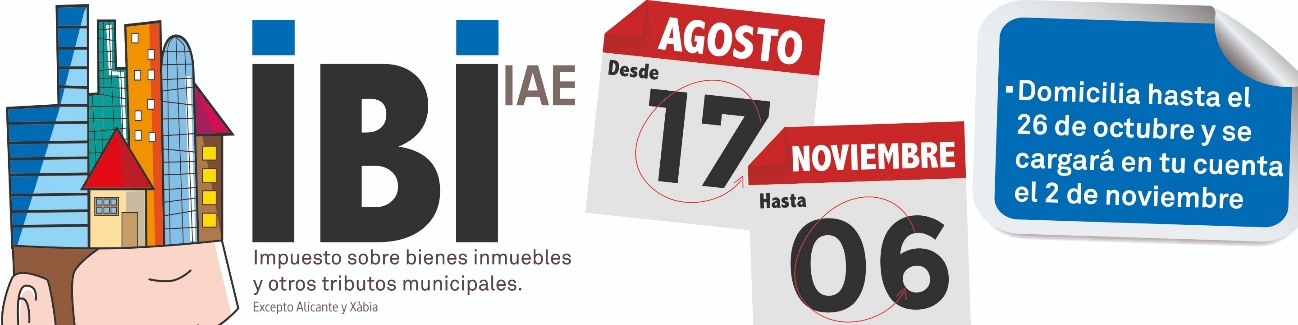 